My health plan with the occupational therapistMy health plan with the occupational therapist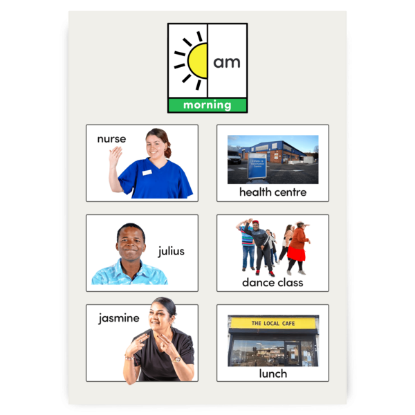 This is my health plan with the occupational therapist. An occupational therapist is a health professional that looks at how people do everyday tasks and what supports they need. 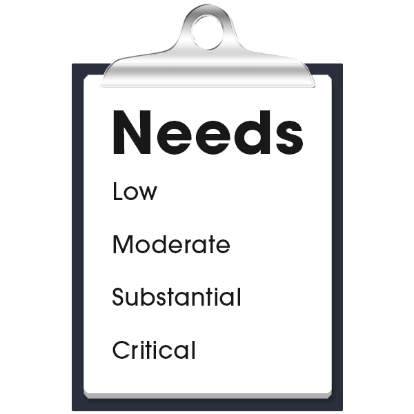 My health care needs for everyday tasks are:
(Nurse to add content) 
(Nurse to add content)
(Nurse to add content)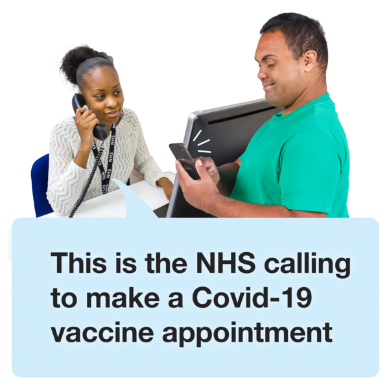 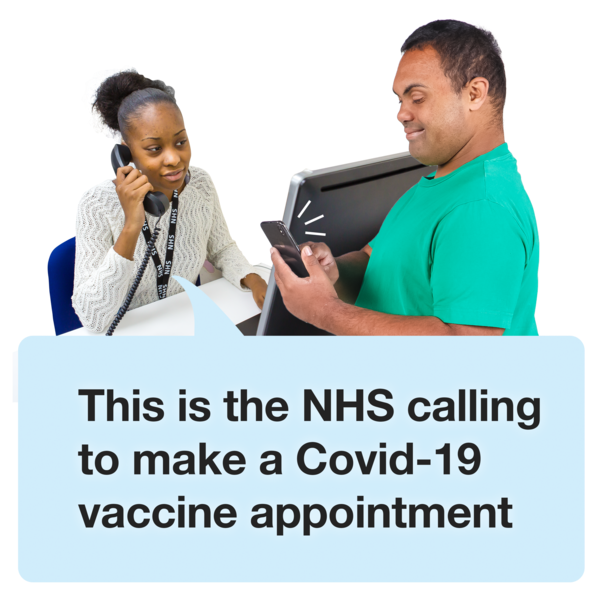 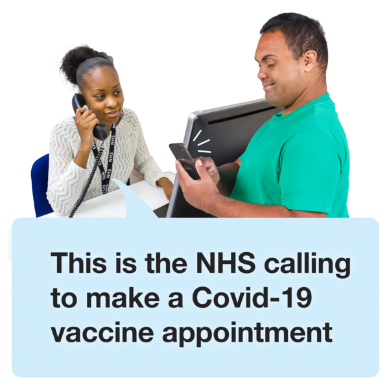 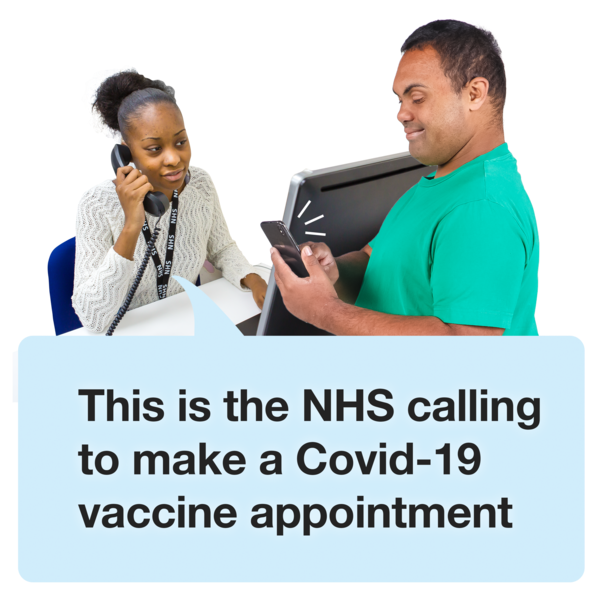 The occupational therapist contact details are: Name: Organisation: Phone: Email: Address: 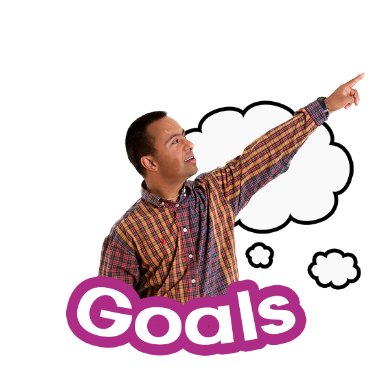 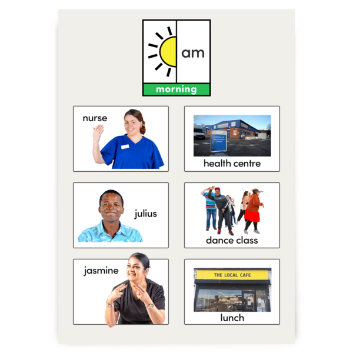 My goals with the occupational therapist: 
(Nurse to add content) 
(Nurse to add content)
(Nurse to add content)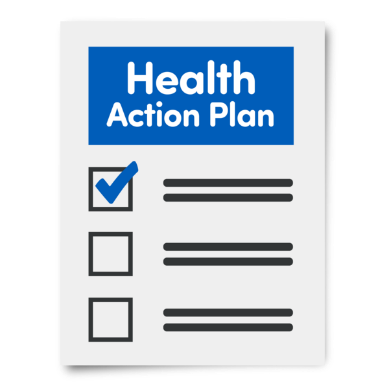 My actions to support my everyday tasks:
(Nurse to add content) 
(Nurse to add content)
(Nurse to add content)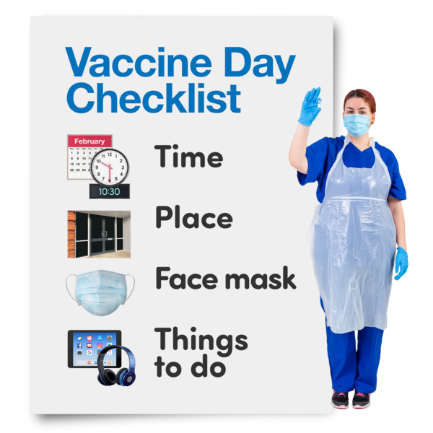 Next health appointment to check-up on this is:(add time, date, location).